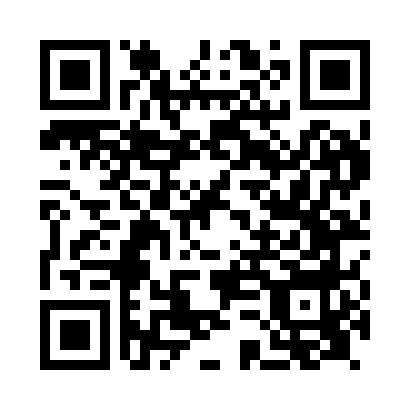 Prayer times for Kinlochmore, Highland, UKMon 1 Jul 2024 - Wed 31 Jul 2024High Latitude Method: Angle Based RulePrayer Calculation Method: Islamic Society of North AmericaAsar Calculation Method: HanafiPrayer times provided by https://www.salahtimes.comDateDayFajrSunriseDhuhrAsrMaghribIsha1Mon2:584:331:247:1310:1411:492Tue2:594:341:247:1310:1311:493Wed3:004:351:247:1310:1311:484Thu3:004:361:247:1210:1211:485Fri3:014:371:257:1210:1111:486Sat3:014:381:257:1210:1111:477Sun3:024:401:257:1110:1011:478Mon3:034:411:257:1110:0911:479Tue3:034:421:257:1110:0811:4610Wed3:044:431:257:1010:0711:4611Thu3:054:451:257:1010:0511:4512Fri3:064:461:267:0910:0411:4513Sat3:064:481:267:0810:0311:4414Sun3:074:491:267:0810:0211:4415Mon3:084:511:267:0710:0011:4316Tue3:094:521:267:079:5911:4217Wed3:104:541:267:069:5711:4218Thu3:114:561:267:059:5611:4119Fri3:114:571:267:049:5411:4020Sat3:124:591:267:039:5311:3921Sun3:135:011:267:039:5111:3822Mon3:145:021:267:029:4911:3823Tue3:155:041:267:019:4811:3724Wed3:165:061:267:009:4611:3625Thu3:175:081:266:599:4411:3526Fri3:185:101:266:589:4211:3427Sat3:195:121:266:579:4011:3328Sun3:205:131:266:569:3811:3229Mon3:215:151:266:549:3611:3130Tue3:215:171:266:539:3411:3031Wed3:225:191:266:529:3211:29